Biosciences Workplace Experience     Course No. 14998	    Credit: 1.0Pathways and CIP Codes: BiotechnologyCourse Description: Application Level: Application level: Biosciences Workplace Experience provide students with work experience in fields related to Biotechnology. Goals are typically set cooperatively by the student, teacher, and work site supervisor. These courses may include classroom activities as well, involving further study of the field or discussion regarding experiences that students encounter in the workplace. Students will gain extensive knowledge in emerging trends, exploration of daily trends, understanding code of ethics, standards and regulations, safety, and legal requirements.  research location (academic or industry) or within the school that has a biotechnology research capability. Collaboration and reference to the Work-Based Learning (WBL) Digital Reference Guide is recommended.Directions: The following competencies are required for full approval of this course. Check the appropriate number to indicate the level of competency reached for learner evaluation.RATING SCALE:4.	Exemplary Achievement: Student possesses outstanding knowledge, skills or professional attitude.3.	Proficient Achievement: Student demonstrates good knowledge, skills or professional attitude. Requires limited supervision.2.	Limited Achievement: Student demonstrates fragmented knowledge, skills or professional attitude. Requires close supervision.1.	Inadequate Achievement: Student lacks knowledge, skills or professional attitude.0.	No Instruction/Training: Student has not received instruction or training in this area.Benchmark 1: CompetenciesBenchmark 2: CompetenciesBenchmark 3: CompetenciesBenchmark 4:	 CompetenciesI certify that the student has received training in the areas indicated.Instructor Signature: 	For more information, contact:CTE Pathways Help Desk(785) 296-4908pathwayshelpdesk@ksde.org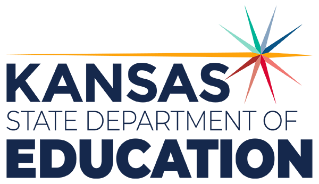 900 S.W. Jackson Street, Suite 102Topeka, Kansas 66612-1212https://www.ksde.orgThe Kansas State Department of Education does not discriminate on the basis of race, color, national origin, sex, disability or age in its programs and activities and provides equal access to any group officially affiliated with the Boy Scouts of America and other designated youth groups. The following person has been designated to handle inquiries regarding the nondiscrimination policies:	KSDE General Counsel, Office of General Counsel, KSDE, Landon State Office Building, 900 S.W. Jackson, Suite 102, Topeka, KS 66612, (785) 296-3201. Student name: Graduation Date:#DESCRIPTIONRATING1.1Enhance Individual Plan of Study (IPS).1.2Complete a Professional Learning Experience Plan. 1.3Develop Career Comptencies to enhance employability and advancement in the biosciences field.1.4Develop good work habits and attributes necessary to become a responsible employee at school and worksite.1.5Apply knowledge and technical skill to current trends in industry. #DESCRIPTIONRATING2.1Employ effective listening skills when working with client.     2.2Employ customer service principles when working with consumers.2.3Evaluate and follow-up on customer service provided.2.4Employ safety skills and equipment usage in appropriate ways.2.5Be aware of MSDS (Material Safety Data Sheets) and other safety resources and employ those resources as required for the workplace.#DESCRIPTIONRATING3.1Exhibit knowledge of Good Lab Practices such as documentation, safety, quality control, and equipment handling.3.2Critically read scientific literature, write clearly and concisely about research, present complex scientific findings to a wide audience.3.3Demonstrate the ability to maintain open and clear communication with colleagues and supervisors.
Share important information, such as changes to protocols, unexpected results, and safety concerns.3.4Protect the integrity of research data by avoiding data manipulation and ensuring accurate representation of results.#DESCRIPTIONRATING4.1Access abilities, interest, aptitudes, prefences, personalites, and attitudes in regards to career choice.4.2Interpret and apply standard workplace policies.4.3Compile evidence of work experience and technical skill development.4.4Demonstrate the twelve identified Career Ready Practices by ACTE. 